Impression association (Présence du logo de l’UVSQ demandé pour les projets bénéficiant d’une subvention FSDIE)Date de la demande : 				Date de livraison souhaitée :Le massicotage est à la charge de l’association (possibilité d’aller à la reprographie Bât. D’Alembert) Nom et prénom : Signature : 									Cachet DCVU / MDEIndications techniquesMerci de réaliser vos documents au format minimum A3 (29,7x42) pour les affiches. Pour une qualité optimum, la résolution doit être de 150 à 300 pixels/pouce.Format de fichier : en pdf de préférence Si vos fichiers sont trop lourds pour passer par mail vous pouvez utiliser des sites comme free.dl, 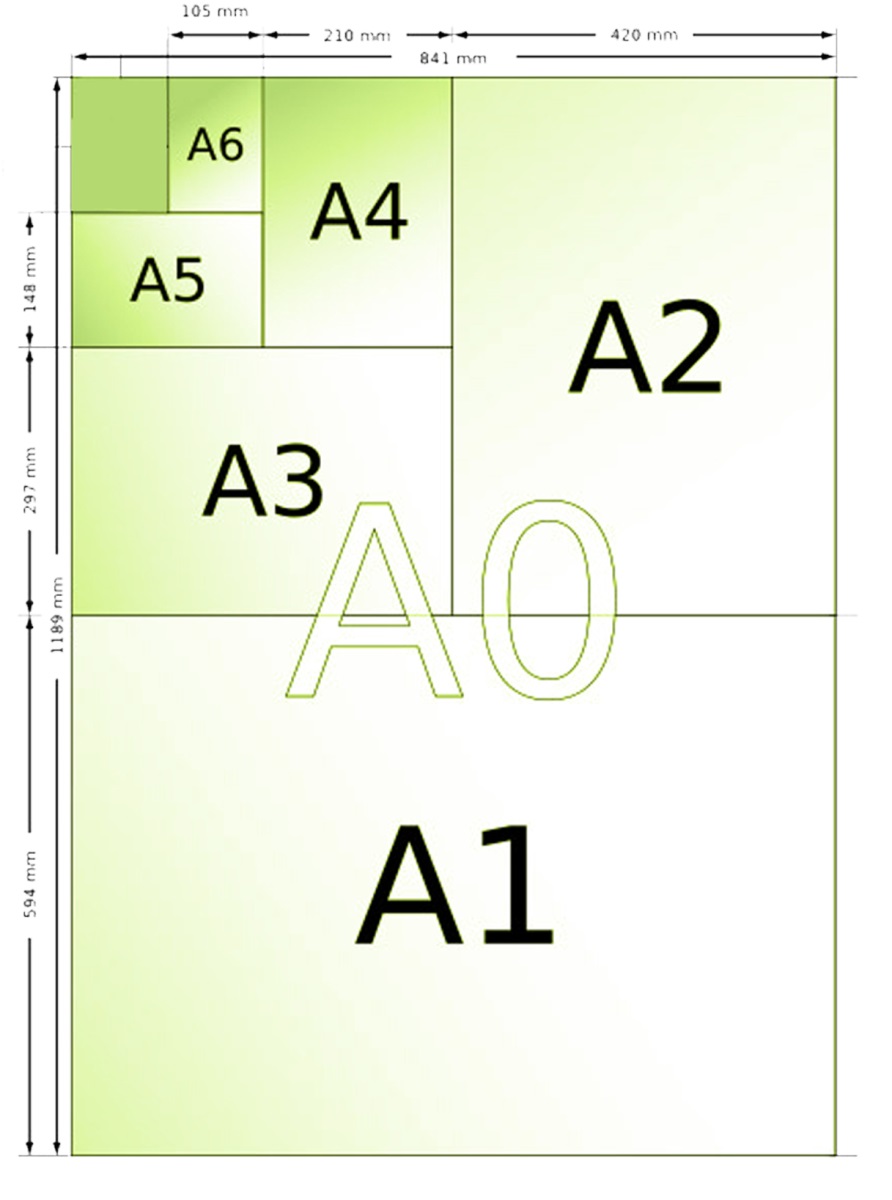 Elodie Moreau ou Mélanie Leroy UNIVERSITÉ DE VERSAILLES SAINT-QUENTIN-EN-YVELINES1, allée de l’astronomie — 78280 Guyancourt — T 01 39 25 52 03  elodie.moreau@uvsq.fr– melanie.leroy@uvsq.frAssociationActionDate de l’actionImpressionImpressionQuantitéAffiches A480 max/événementAffiches A380 max/événementAffiches A210 max/événementAffiches A15 max/événementFlyers A5500 flyers/événement recto250 flyers/événement recto/versoFlyers A61 000 flyers/événement recto500 flyers/événement recto/versoAutres(Places…)InternetInternetDemande de publication sur le portail étudiant Envoie texte, logo et visuel                                                                                                              Demande de publication sur le portail étudiant Envoie texte, logo et visuel                                                                                                              Demande de relai sur les réseaux sociaux de la DVE Facebook          Twitter         Format de papierTaille en mmA0841 × 1189A1594 × 841A2420 × 594A3297 × 420A4210 × 297A5148 × 210A6105 × 148